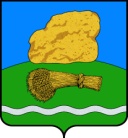 РОССИЙСКАЯ ФЕДЕРАЦИЯКалужская областьДуминичский районАдминистрация сельского поселения«СЕЛО ХОТЬКОВО» ПОСТАНОВЛЕНИЕ24.04.2017г                                                                                                 № 16Об утверждении плана мероприятий попротиводействию коррупции в администрации сельского поселения «Село Хотьково» на 2017г              В соответствии с Федеральным законом  от 25.12.2008 № 273-ФЗ «О противодействии коррупции», Национальной стратегией противодействия коррупции, утвержденной Указом Президента Российской Федерации от 13 апреля 2010 года №460 и Национальным планом противодействия коррупции на 2016 – 2017 годы, утвержденным Указом Президента Российской Федерации от 01 апреля 2016 года №147ПОСТАНОВЛЯЮ:Утвердить План мероприятий по противодействию  коррупции в администрации сельского поселения «Село Хотьково» на 2017 год согласно приложения.Настоящее постановление вступает в силу после обнародования.Контроль за исполнением настоящего постановления оставляю за собой.Глава администрации                                                                                О.А. ВавиловаУтвержден Постановлением администрациисельского поселения «Село Хотьково»от 24.04.2017г  № 16ПЛАН Мероприятий по противодействию коррупции в администрации сельского поселения «Село Хотьково» на 2017 год.N п/пНаименование мероприятияСроки реализацииОтветственные исполнители1. Организационные меры по созданию механизмов реализации плана противодействия коррупции в сельском поселении «Село Хотьково» на 2017 год1. Организационные меры по созданию механизмов реализации плана противодействия коррупции в сельском поселении «Село Хотьково» на 2017 год1. Организационные меры по созданию механизмов реализации плана противодействия коррупции в сельском поселении «Село Хотьково» на 2017 год1. Организационные меры по созданию механизмов реализации плана противодействия коррупции в сельском поселении «Село Хотьково» на 2017 год1.1Разработка и утверждение  планов противодействия коррупции в администрации сельского поселения «Село Хотьково»Январь 2017 годаАдминистрация СП1.2Принятие нормативных правовых актов , направленных на противодействие коррупции, в том числе своевременное приведение в соответствие с федеральным законодательством нормативных правовых актов  в сфере противодействия коррупцииВесь период по мере изменения федерального законодательстваАдминистрация СП2. Организация проведения антикоррупционной экспертизы нормативных правовых актов  и их проектов в целях устранения положений, способствующих проявлениям коррупции2. Организация проведения антикоррупционной экспертизы нормативных правовых актов  и их проектов в целях устранения положений, способствующих проявлениям коррупции2. Организация проведения антикоррупционной экспертизы нормативных правовых актов  и их проектов в целях устранения положений, способствующих проявлениям коррупции2. Организация проведения антикоррупционной экспертизы нормативных правовых актов  и их проектов в целях устранения положений, способствующих проявлениям коррупции2.1Проведение антикоррупционной экспертизы нормативных правовых актов и их проектов в порядке, установленном действующим законодательствомПостоянно в течение 2017 годаДолжностное лицо, ответственное за проведение антикоррупционной экспертизы НПА в администрации СП «Село Хотьково»3. Противодействие коррупции при прохождении муниципальной службы (контроль за предоставлением муниципальными служащими сведений о доходах, расходах, об имуществе, обязательствах имущественного характера своих, супруга (супруги) и несовершеннолетних детей)3. Противодействие коррупции при прохождении муниципальной службы (контроль за предоставлением муниципальными служащими сведений о доходах, расходах, об имуществе, обязательствах имущественного характера своих, супруга (супруги) и несовершеннолетних детей)3. Противодействие коррупции при прохождении муниципальной службы (контроль за предоставлением муниципальными служащими сведений о доходах, расходах, об имуществе, обязательствах имущественного характера своих, супруга (супруги) и несовершеннолетних детей)3. Противодействие коррупции при прохождении муниципальной службы (контроль за предоставлением муниципальными служащими сведений о доходах, расходах, об имуществе, обязательствах имущественного характера своих, супруга (супруги) и несовершеннолетних детей)3.1Предоставление  сведений о доходах, об имуществе, обязательствах имущественного характера, представляемых гражданами, претендующими на замещение должностей муниципальной службы и муниципальными служащими  замещающими должности муниципальной службыПостоянно в течение 2017 года по мере представления сведенийДолжностное лицо, ответственное за прием сведений о доходах в администрации СП «Село Хотьково»3.2Соблюдение муниципальными служащими установленных ограничений и запретов, а также требований о предотвращении или урегулировании конфликта интересовПостоянно в течение 2017 годаКомиссия по урегулированию конфликта интересов3.3Соблюдение гражданами, замещавшими должности муниципальной  службы, ограничений при заключении ими после ухода с муниципальной службы трудового договора и (или) гражданско-правового договора в случаях, предусмотренных законодательствомВ течение 2017 годаКомиссия по урегулированию конфликта интересов3.4Размещение сведений о доходах, расходах, об имуществе и обязательствах имущественного характера лиц, замещающих должности муниципальной службы (муниципальные должности), и членов их семей на официальном сайте администрации СП «Село Хотьково» Май 2017 годаДолжностное лицо, ответственное за размещение на сайте сведений о доходах в администрации СП «Село Хотьково»3.5Проведение работы по выявлению случаев возникновения конфликта интересов, одной из сторон которого являются лица, замещающие муниципальные должности , должности муниципальной службы , и принятию предусмотренных законодательством Российской Федерации мер по предотвращению и урегулированию конфликта интересов. Предание каждого случая конфликта интересов гласности и принятие мер ответственности, предусмотренных законодательством Российской ФедерацииПостоянно в течение 2017 годаКомиссия по урегулированию конфликта интересов3.6Осуществление комплекса организационных, разъяснительных и иных мер по недопущению муниципальными служащими поведения, которое может восприниматься как обещание или предложение дачи взятки либо как согласие принять взятку или как просьба о даче взяткиВ течение 2017 годаАдминистрация СП4. Противодействие коррупции в администрации сельского поселения «Село Хотьково» при осуществлении закупок товаров, работ, услуг.4. Противодействие коррупции в администрации сельского поселения «Село Хотьково» при осуществлении закупок товаров, работ, услуг.4. Противодействие коррупции в администрации сельского поселения «Село Хотьково» при осуществлении закупок товаров, работ, услуг.4. Противодействие коррупции в администрации сельского поселения «Село Хотьково» при осуществлении закупок товаров, работ, услуг.4.1Обеспечение соблюдения законодательства Российской Федерации о контрактной системе в сфере закупок товаров, выполнения работ, оказания услуг для государственных и муниципальных нужд  в администрации СП «Село Хотьково»Постоянно в течение 2017 годаАдминистрация СП5. Обеспечение доступа граждан и организаций к информации о деятельности администрации СП «Село Хотьково»5. Обеспечение доступа граждан и организаций к информации о деятельности администрации СП «Село Хотьково»5. Обеспечение доступа граждан и организаций к информации о деятельности администрации СП «Село Хотьково»5. Обеспечение доступа граждан и организаций к информации о деятельности администрации СП «Село Хотьково»5.1Проведение мониторинга коррупционных проявлений посредством анализа жалоб и обращений граждан и организацийПостоянно в течение 2017 годаКомиссия по урегулированию конфликта интересов5.2Размещение на официальном сайте администрации СП «Село Хотьково» муниципальных нормативных правовых актов, изданных органами местного самоуправления.Постоянно в течение 2017годаАдминистрация СП6. Организационные меры по выполнению Национального плана противодействия коррупции на 2016 - 2017 годы, утвержденного Указом Президента Российской Федерации от 01.04.2016 N 147 "О Национальном плане противодействия коррупции на 2016 - 2017 годы"6. Организационные меры по выполнению Национального плана противодействия коррупции на 2016 - 2017 годы, утвержденного Указом Президента Российской Федерации от 01.04.2016 N 147 "О Национальном плане противодействия коррупции на 2016 - 2017 годы"6. Организационные меры по выполнению Национального плана противодействия коррупции на 2016 - 2017 годы, утвержденного Указом Президента Российской Федерации от 01.04.2016 N 147 "О Национальном плане противодействия коррупции на 2016 - 2017 годы"6. Организационные меры по выполнению Национального плана противодействия коррупции на 2016 - 2017 годы, утвержденного Указом Президента Российской Федерации от 01.04.2016 N 147 "О Национальном плане противодействия коррупции на 2016 - 2017 годы"6.1. Исполнение нормативных правовых актов Российской Федерации, направленных на совершенствование организационных основ противодействия коррупции 6.1. Исполнение нормативных правовых актов Российской Федерации, направленных на совершенствование организационных основ противодействия коррупции Постоянно в течение 2017 годаАдминистрация СП6.2. Обеспечение соблюдения требований законодательства о предотвращении и урегулировании конфликта интересов на муниципальной службе6.2. Обеспечение соблюдения требований законодательства о предотвращении и урегулировании конфликта интересов на муниципальной службеПостоянно в течение 2017годаКомиссия по урегулированию конфликта интересов6.3. Контроль за применением предусмотренных законодательством мер юридической ответственности в каждом случае несоблюдения запретов, ограничений и требований, установленных в целях противодействия коррупции, в том числе мер по предотвращению и (или) урегулированию конфликта интересов6.3. Контроль за применением предусмотренных законодательством мер юридической ответственности в каждом случае несоблюдения запретов, ограничений и требований, установленных в целях противодействия коррупции, в том числе мер по предотвращению и (или) урегулированию конфликта интересовПостоянно в течение 2017годаКомиссия по урегулированию конфликта интересов6.4. Соблюдения запретов, ограничений и требований, установленных в целях противодействия коррупции, в том числе касающихся получения подарков отдельными категориями лиц, выполнения иной оплачиваемой работы, обязанности уведомлять об обращениях в целях склонения к совершению коррупционных правонарушений6.4. Соблюдения запретов, ограничений и требований, установленных в целях противодействия коррупции, в том числе касающихся получения подарков отдельными категориями лиц, выполнения иной оплачиваемой работы, обязанности уведомлять об обращениях в целях склонения к совершению коррупционных правонарушенийПостоянно  в течение 2017 годаКомиссия по урегулированию конфликта интересов